NÁRODNÁ RADA SLOVENSKEJ REPUBLIKYVII. volebné obdobieČíslo: CRD-1737/2016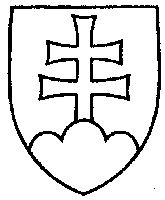 269UZNESENIENÁRODNEJ RADY SLOVENSKEJ REPUBLIKYz 19. októbra 2016k vládnemu návrhu zákona, ktorým sa mení a dopĺňa zákon č. 235/2012 Z. z. o osobitnom odvode z podnikania v regulovaných odvetviach a o zmene a doplnení niektorých zákonov
v znení neskorších predpisov (tlač 257) – prvé čítanie	Národná rada Slovenskej republikyr o z h o d l a,  ž eprerokuje uvedený vládny návrh zákona v druhom čítaní;p r i d e ľ u j etento vládny návrh zákona na prerokovanieÚstavnoprávnemu výboru Národnej rady Slovenskej republikyVýboru Národnej rady Slovenskej republiky pre financie a rozpočet  aVýboru Národnej rady Slovenskej republiky pre hospodárske záležitosti;u r č u j eako gestorský Výbor Národnej rady Slovenskej republiky pre financie a rozpočet a lehotu na jeho prerokovanie v druhom čítaní vo výboroch do 30 dní a v gestorskom výbore do 32 dní odo dňa jeho pridelenia.  Andrej  D a n k o   v. r.predseda  Národnej rady Slovenskej republikyOverovatelia:Peter  Š u c a   v. r.Silvia  S h a h z a d   v. r. 